SERVIÇO PÚBLICO FEDERAL MINISTÉRIO DA EDUCAÇÃO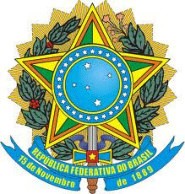 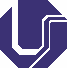 UNIVERSIDADE FEDERAL DE UBERLÂNDIAANEXO II DA RESOLUÇÃO Nº 18/2015, DO CONSELHO DE PESQUISA E PÓS-GRADUAÇÃODECLARAÇÃO DE RECONHECIMENTO DE DIREITOS DE PROPRIEDADE INTELECTUALEu, 	(nome),  	(profissão,	qualificação)	RG	 	,	CPF	 	,candidato(a) ao Programa de Pós-Doutorado da Universidade Federal de Uberlândia, declaroconhecer e comprometo-mea respeitar a legislação federal, estadual,municipal e interna daUniversidade em relação aos direitos de Propriedade Intelectual gerados no projeto sob título “ 	”, devendo:comunicar à Diretoria de Inovação e Transferência de Tecnologia da Pró-Reitoria de Pesquisa e Pós-graduação (PROPP) o desenvolvimento de criações suscetíveis de proteção legal, antes de tomar qualquer iniciativa de divulgação dos resultados;reconhecer a Universidade Federal de Uberlândia como detentora de direitos patrimoniaissobre a Propriedade Intelectual gerada no projeto acima citado e a ele relacionada, assegurando- me o direito de figurar como autor/inventor;reconhecer a Universidade Federal de Uberlândia como detentora de direitos patrimoniaissobre os bens de capitais, repassando a responsabilidade ao supervisor do pós-doutorando ou, na ausência deste, ao Coordenador do PPG;autorizar a Universidade Federal de Uberlândia a realizar todos os atos necessários à proteção e exploração da Propriedade Intelectual gerada e fornecer, em tempo hábil, todas as informações e documentos necessários;comunicar, no momento da inscrição para o Programa de Pós-Doutorado, minha vinculação formal ou informal a qualquer outra instituição pública ou privada com fins acadêmicos ou trabalhistas;concordar com a porcentagem de participação a título de incentivo, prevista nas legislações em vigor, sobre os dividendos oriundos da exploração da Propriedade Intelectual gerada;indicar minha vinculação à Universidade Federal de Uberlândia, ao PPG em que foi desenvolvido o Pós-Doutorado, em todas as publicações de dados nele colhidos ou em trabalhos divulgados por qualquer outra forma e meio associados ao mesmo.Uberlândia, 	/ 	/ 	.(Assinatura) Nome por extensoUniversidade Federal de Uberlândia – Avenida João Naves de Ávila, no 2121, Bairro Santa Mônica – 38408-144 – Uberlândia – MG